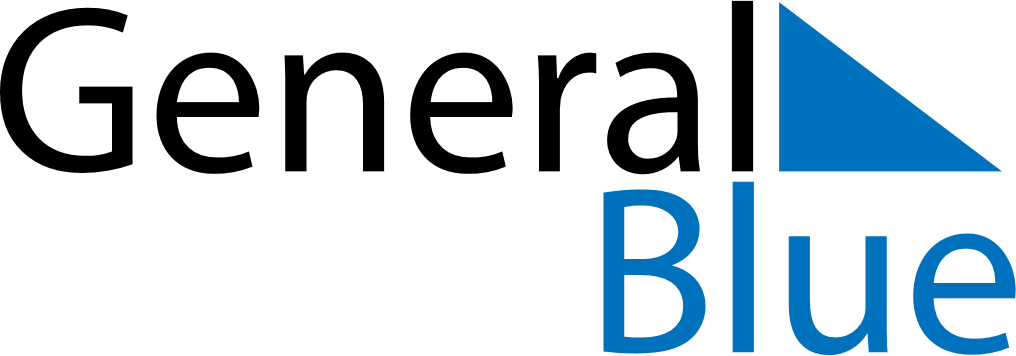 June 2025June 2025June 2025June 2025June 2025June 2025LiechtensteinLiechtensteinLiechtensteinLiechtensteinLiechtensteinLiechtensteinSundayMondayTuesdayWednesdayThursdayFridaySaturday1234567891011121314PentecostWhit Monday15161718192021Corpus ChristiFeiertagsbrücke222324252627282930NOTES